Publicado en Monterrey, NL el 26/02/2024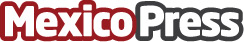 Construyendo ambientes positivos para el bienestar integral: TecmilenioDesde la propuesta de Factor Wellbeing Educativo del Instituto de Ciencias del Bienestar Integral de Tecmilenio, el clima escolar debe evaluar aspectos sociales que influyan en el bienestar del estudianteDatos de contacto:Anakaren CepedaTecmilenio8112375185Nota de prensa publicada en: https://www.mexicopress.com.mx/construyendo-ambientes-positivos-para-el Categorías: Nacional Educación Eventos Psicología Bienestar http://www.mexicopress.com.mx